Άσκηση 1Εφόσον οι τρεις όροι α, β, γ' συνδέονται με σύζευξη θα πρέπει να ισχύει α=1 και β=1 και γ'=1, προκειμένου το αποτέλεσμα της λογικής πρότασης να είναι 1.Σε οποιαδήποτε περίπτωση που ένας όρος είναι 0 η πρόταση είναι ίση με 0.Άρα α=1 και β=1 και γ=0.Άσκηση 2 F= (αVβ)Λ(α'Vγ')Λ(α'Vβ')= =(αVβ)Λα'Λ(γ'Vβ')= Επιμεριστικός νόμος=(α'Vα)Λ(α'Vβ)Λ(γ'Vβ')= Επιμεριστικός νόμος=1Λ(α'Vβ)Λ(γ'Vβ')= Νόμος του συμπληρώματος=(α'Vβ)Λ(γ'Vβ')Άσκηση 3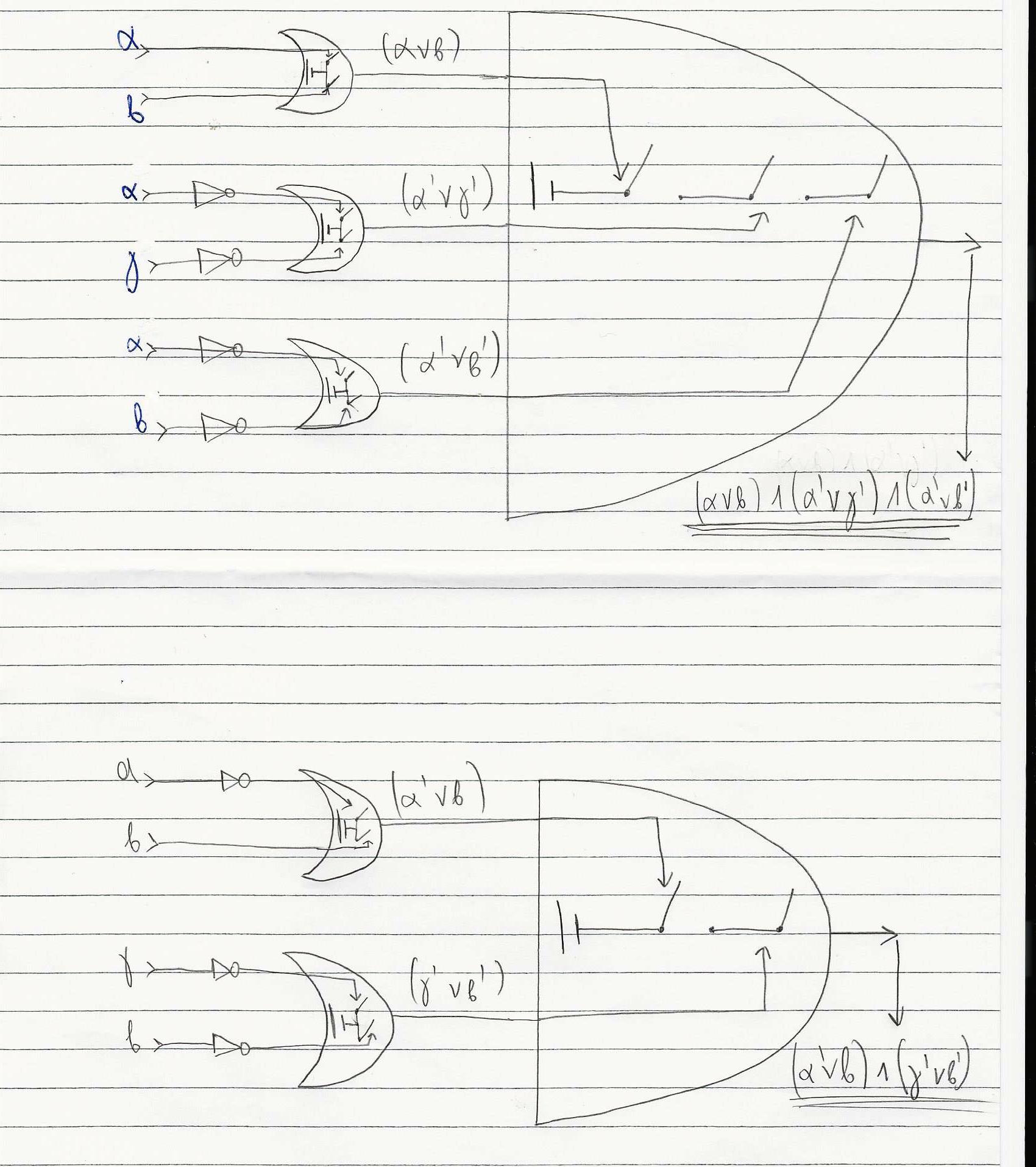 Άσκηση 4 Για να διευκολύνουμε την διεργασία της άσκησης ορίζουμε ως την είσοδο των κλειδιών ως Κ των φώτων ως Φ την ζώνη ως Ζ και τις πόρτες ως Π.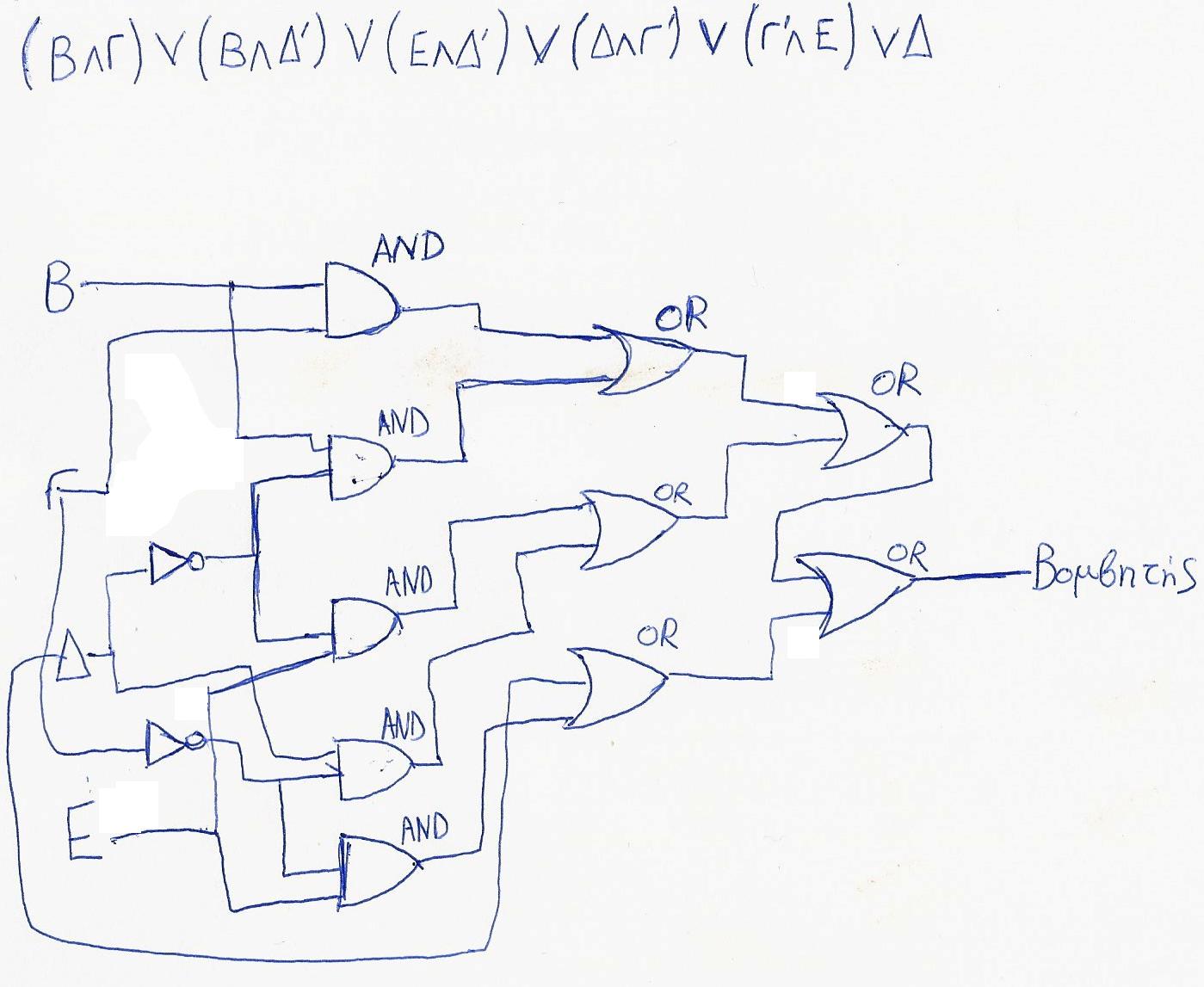 Άσκηση 51)  (αVβ) Λ(α'Vβ')2) (αVβ) Λ [α'V (αVβ) Λ β']Άρα η πρόταση είναι λογικά ορθή.Άσκηση 6Να αποδείξουμε ότι ΑV(AΛB)V(AΛC)V(AΛD)=A :ΑV(AΛC) V (AΛD)= Νόμος Απορρόφησης=ΑV(AΛD)= Νόμος Απορρόφησης=Α Νόμος ΑπορρόφησηςΆσκηση 7Να απλοποιηθεί η παράσταση: F= x' V y' V (xΛyΛz')= (xΛy)' V (xΛyΛz'), θέτω xΛy=a άραF= a'V(aΛz')= =(a'Va)Λ(a'Vz')= =1Λ(x'Vy'Vz')= =x'Vy'Vz'Άσκηση 8Η άλγεβρα BOOLE είναι μια αλγεβρική δομή ορισμένη στο σύνολο Β={0,1}, δηλαδή είναι δίτιμη και ορίζεται σε 0 και 1. Άρα, είναι αδύνατο να οριστεί στο σύνολο Β={0,1,α}.Άσκηση 9Να βρείτε την ισοδύναμη πρόταση:(w ᴧ x ᴧ ψ ᴧ z) v (w' ᴧ x' ᴧ ψ' ᴧ z') v (w'ᴧ x ᴧ ψ' ᴧ z) v (w ᴧ x' ᴧ ψ ᴧ z')θέτω wΛy=a, xΛz=b, w'Λy'=c, x'Λz'=dάρα,(aΛb)V(cΛd)V(cΛb)V(aΛd)==[a V (bΛd)] V [c V (bΛd)]==aVcV(bΛd)==(wΛy)V(w'Λy')V(xΛzΛx'Λz')==(wΛy)V(w'Λy')V0==(wΛy)V(w'Λy')Θέμα 10α) Α΄V(ΑΛΒ)=0Για τις τιμές Α=1 και Β=0 τότε έχουμε την τιμή 0β) ΑΛΒ=ΒΛΑΛόγο του νόμου τις αντιμεταθετικότητας για όλες τις τιμές το Α και του Β  ΑΛΒ=ΒΛΑγ) (ΑΛΒ)V(ΑΛC΄)V(AΛD)=C΄ΛDΓια Α=0  Β=1  C=1,0  D=0ΕΥΦΡΟΣΥΝΗ ΣΟΚΛΗ – AEM:56760 ΑΝΤΡΕΑΣ ΚΑΣΟΥΛΙΔΗΣ – AEM:57001ΠΑΝΑΓΙΩΤΗΣ ΑΝΔΡΕΟΥ – AEM: 56999αβγγ'α Λβ Λ γ' 1110001100101000010011011010101001000010 αΒα V βα' β'α' V β'(αVβ)Λ(α'Vβ')0001110101011101110111110000αβα V βα'α V ββ'[α'V (αVβ) Λ β'](αVβ) Λ [α'V (αVβ) Λ β']00010110101011110111101111101000ΑΒΑ΄ΑΛΒΑ΄V(AVB)01101100000010111011ABAΛBBΛA0100100000	001111ABAΛΒ010000111100ΑCC΄ΑΛC΄0100001011001010ADAΛD000111001010CDC’C’ΛD0110100011000010AΛΒΑΛC΄AΛD(AΛΒ)V(ΑΛC’)V(ΑΛD)0000001110110000